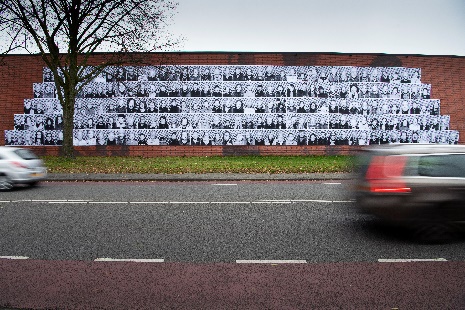 Photo by Corne Sparidaens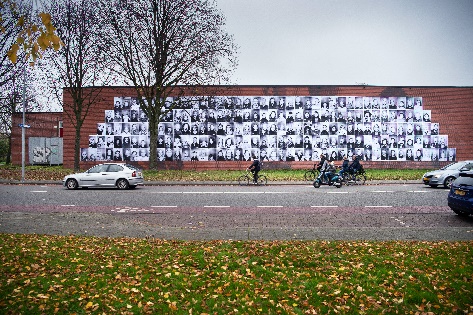 Photo by Corne Sparidaens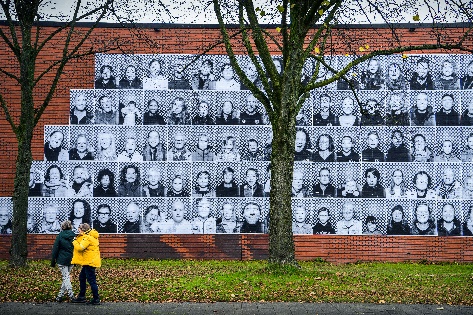 Photo by Corne Sparidaens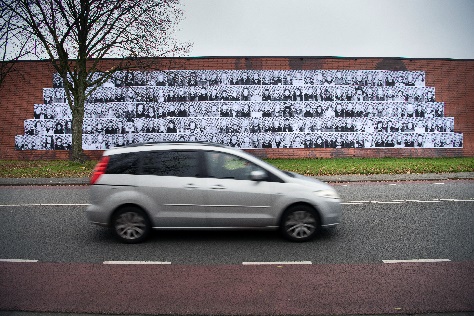 Photo by Corne Sparidaens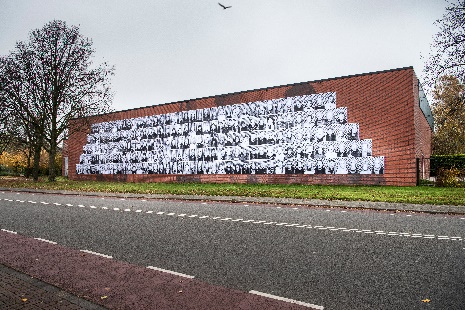 Photo by Corne Sparidaens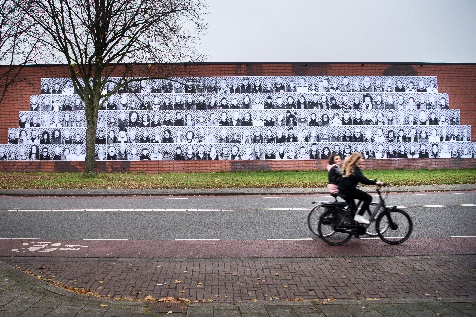 Photo by Corne Sparidaens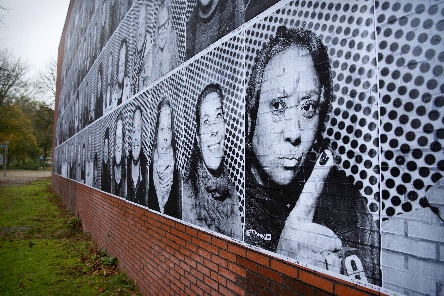 Photo by Corne Sparidaens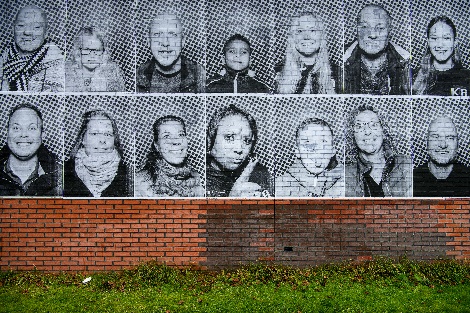 Photo by Corne Sparidaens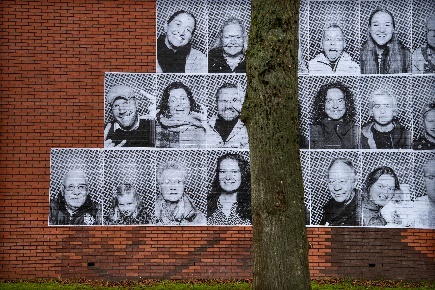 Photo by Corne Sparidaens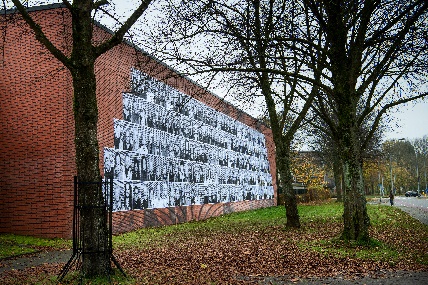 Photo by Corne Sparidaens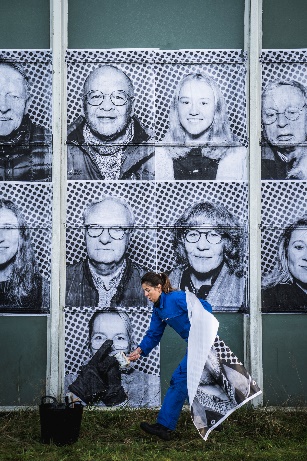 Photo by Siese Veenstra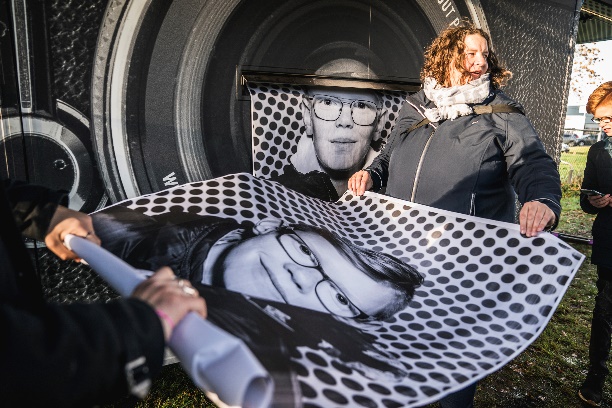 Photo by Siese Veenstra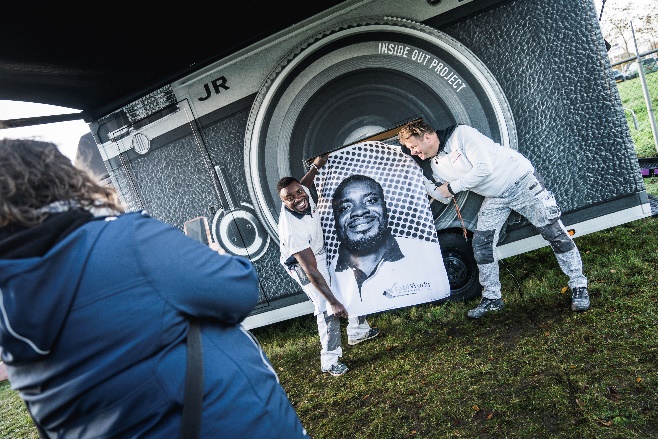 Photo by Siese Veenstra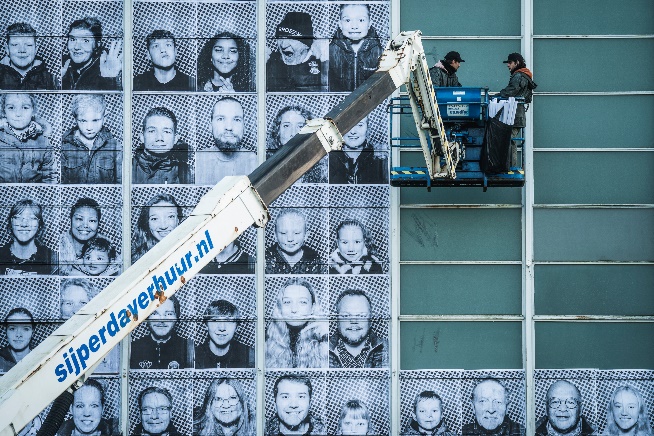 Photo by Siese Veenstra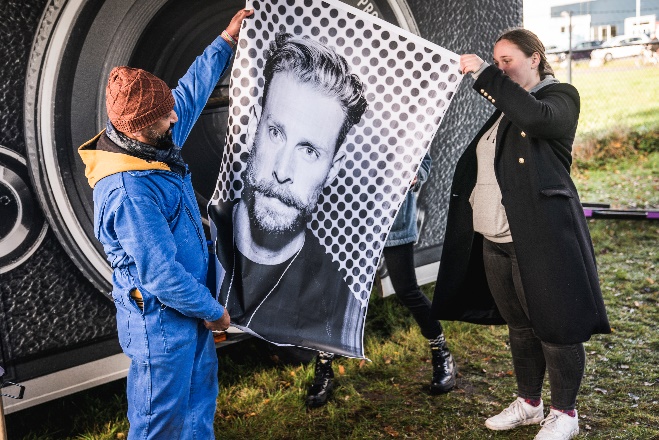 Photo by Siese Veenstra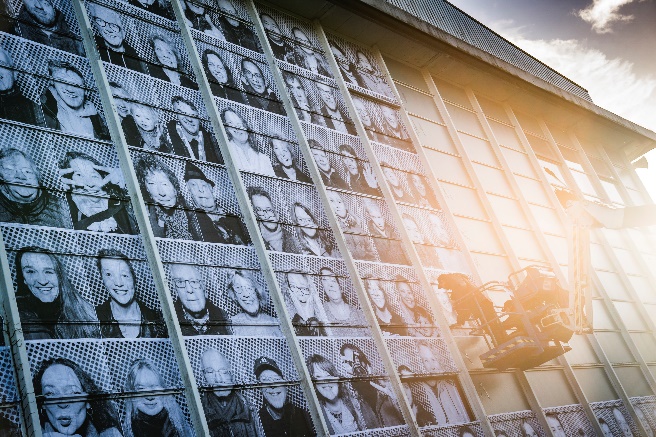 Photo by Siese Veenstra